PARAFIA PRAWOSŁAWNA P.W. ŚW. TRÓJCY W GORLICACHZAPRASZAwszystkich chętnych do udziału wTURNIEJU  SZACHOWYM ramach VII Ekumenicznej Olimpiady Sportowej„Jedność w sporcie” który odbędzie się 12 maja 2012 roku (sobota)w sali  Ośrodka Kultury Prawosławnejprzy ulicy Jana Brzechwy 2 w Gorlicach (obok cerkwi) godz. 9.00Zawody odbędą się w kategoriach:- gr. A (do lat 10) - rocznik 2002 i młodsi,
- gr. B (do lat 16) - rocznik 1996 - 2001,
- gr. C - urodzeni w 1995 r. i starsi.Informacje i zgłoszenia: Tel./fax 018 352 69 89, kom. 0607 094 177, e-mail: ks1roman@poczta.onet.plUczestnicy zwolnieni z opłat wpisowych ! W turnieju obowiązywać będą aktualne przepisy Kodeksu Szachowego. Organizator zastrzega sobie ostateczną interpretację oraz wprowadzenie niezbędnych zmian w regulaminie turnieju.Turniej dofinansowany przez: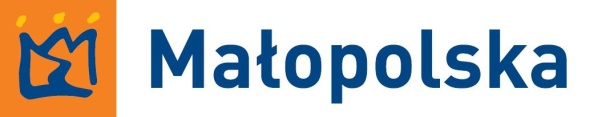 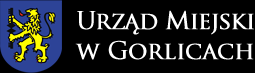 